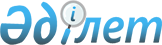 О мерах по реализации Закона Республики Казахстан от 12 марта 2021 года "О внесении изменений и дополнений в некоторые законодательные акты Республики Казахстан по вопросам совершенствования нормотворчества"Распоряжение Премьер-Министра Республики Казахстан от 7 апреля 2021 года № 76-р
      1. Утвердить прилагаемый перечень правовых актов, принятие которых необходимо в целях реализации Закона Республики Казахстан от 12 марта 2021 года "О внесении изменений и дополнений в некоторые законодательные акты Республики Казахстан по вопросам совершенствования нормотворчества" (далее – перечень).
      2. Государственным органам Республики Казахстан:
      1) разработать и в установленном порядке представить на утверждение в Правительство Республики Казахстан проекты нормативных правовых актов согласно перечню;
      2) принять соответствующие ведомственные правовые акты и проинформировать Министерство юстиции Республики Казахстан о принятых мерах.
      3. Министерству юстиции Республики Казахстан обобщить представленную информацию и не позднее месячного срока со дня принятия правовых актов проинформировать Правительство Республики Казахстан. Перечень
правовых актов, принятие которых необходимо в целях реализации Закона Республики Казахстан от 12 марта 2021 года "О внесении изменений и дополнений в некоторые законодательные акты Республики Казахстан по вопросам совершенствования нормотворчества" 
      Примечание: расшифровка аббревиатур:
      МЮ – Министерство юстиции Республики Казахстан
      МНЭ – Министерство национальной экономики Республики Казахстан
      МЦРИАП – Министерство цифрового развития, инноваций и аэрокосмической промышленности Республики Казахстан
					© 2012. РГП на ПХВ «Институт законодательства и правовой информации Республики Казахстан» Министерства юстиции Республики Казахстан
				
      Премьер-Министр 

А. Мамин
Утвержден
распоряжением
Премьер-Министра
Республики Казахстан
от 7 апреля 2021 года № 76-р
№

п/п
Наименование правового акта
Форма акта
Государственный орган, ответственный за исполнение
Срок исполнения
Лицо, ответственное за качество, своевременность разработки и внесения правовых актов
1
2
3
4
5
6
1. 
О внесении изменений и дополнений в постановление Правительства Республики Казахстан от 29 декабря 2016 года № 907 "Об утверждении Правил организации законопроектной работы в уполномоченных органах Республики Казахстан" и внесении изменений и дополнений в некоторые решения Правительства Республики Казахстан 
постановление

Правительства Республики

Казахстан
МЮ
май 2021 года
Пан Н.В.
2. 
О внесении изменений и дополнений в постановление Правительства Республики Казахстан от 29 августа 2016 года № 486 "Об утверждении Правил проведения правового мониторинга"
постановление

Правительства Республики

Казахстан
МЮ
май 2021 года
Пан Н.В.
3. 
Об утверждении Правил организации и проведения научной экспертизы, а также отбора научных правовых экспертов и признании утратившими силу некоторых решений Правительства Республики Казахстан 
постановление

Правительства Республики

Казахстан
МЮ
май 2021 года
Пан Н.В.
4. 
О внесении изменений в некоторые решения Правительства Республики Казахстан
постановление

Правительства Республики

Казахстан
МЮ
май 2021 года
Пан Н.В.
5. 
Об утверждении перечня нормативных правовых актов, не подлежащих государственной регистрации в органах юстиции
постановление

Правительства Республики

Казахстан
МЮ
май 2021 года
Пан Н.В.
6. 
О внесении изменений и дополнений в постановление Правительства Республики Казахстан от 2 декабря 2016 года № 762 "Об утверждении Правил проведения конкурса на получение права официального опубликования законодательных актов периодическими печатными изданиями"
постановление

Правительства Республики

Казахстан
МЮ
май 2021 года
Пан Н.В.
7. 
О внесении изменений в постановление Правительства Республики Казахстан от 25 июля 2016 года № 439 "Об утверждении Правил ведения Государственного реестра нормативных правовых актов Республики Казахстан, Эталонного контрольного банка нормативных правовых актов Республики Казахстан"
постановление

Правительства Республики

Казахстан
МЮ
май 2021 года
Пан Н.В.
8. 
О внесении изменений и дополнений в постановление Правительства Республики Казахстан от 28 марта 2019 года № 149 "О некоторых вопросах нормотворческой деятельности в Республике Казахстан"
постановление

Правительства Республики

Казахстан
МЮ
май 2021 года
Пан Н.В.
9. 
О внесении изменений и дополнений в распоряжение Премьер-Министра Республики Казахстан от 19 февраля 2016 года № 11-р "О Межведомственной комиссии по вопросам законопроектной деятельности"
распоряжение Премьер-Министра Республики Казахстан
МЮ
май 2021 года
Пан Н.В.
10. 
О внесении изменений и дополнений в приказ Министра юстиции Республики Казахстан от 25 апреля 2017 года № 461 "Об утверждении Правил ведения единой базы данных аналитических и социологических исследований государственных органов Республики Казахстан, финансируемых из республиканского бюджета, в том числе совместных исследований с международными организациями"
приказ Министра юстиции Республики Казахстан
МЮ
май 2021 года
Пан Н.В.
11. 
О внесении изменений и дополнений в приказ Министра национальной экономики Республики Казахстан от 30 ноября 2015 года № 748 "Об утверждении Правил проведения и использования анализа регуляторного воздействия регуляторных инструментов"
приказ Министра национальной экономики Республики Казахстан
МНЭ
май 2021 года
Жаксылыков Т.М.
12. 
О признании утратившим силу приказа Министра информации и коммуникаций Республики Казахстан от 30 июня 2016 года № 22 "Об утверждении Правил размещения и публичного обсуждения проектов концепций законопроектов и проектов нормативных правовых актов на интернет-портале открытых нормативных правовых актов"
приказ Министра цифрового развития, инноваций и аэрокосмической промышленности Республики Казахстан
МЦРИАП

 
май 2021 года
Турысов А.Н.